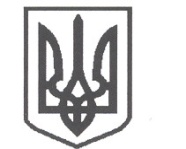 УКРАЇНАСРІБНЯНСЬКА СЕЛИЩНА РАДАЧЕРНІГІВСЬКОЇ ОБЛАСТІВИКОНАВЧИЙ КОМІТЕТРІШЕННЯ19 березня 2021 року     					                 		№ 84смт СрібнеПро розгляд заяви  гр. САВЧЕНКА М.П.,жителя пров. Лесі Українки 14а,  смт Срібне,Срібнянського району, Чернігівської областіРозглянувши заяву гр. САВЧЕНКА Миколи Петровича,  жителя пров. Лесі Українки 14а,  смт Срібне, Срібнянського району, Чернігівської області та матеріали, подані до виконкому, про зміну адреси житлового будинку та земельних ділянок з кадастровими номерами: 7425155100:01:008:0027 та 7425155100:01:008:0033, відповідно до ст. 37 Закону України «Про місцеве самоврядування в Україні», виконавчий комітет селищної ради вирішив:Змінити  адресу житлового будинку та земельних ділянок з кадастровими номерами: 7425155100:01:021:0025 та 7425155100:01:021:0026, які належать на праві приватної власності САВЧЕНКУ Миколі Петровичу, з вул. Л.Українки 14а,  смт Срібне, Срібнянського району, Чернігівської області на пров. Лесі Українки 14а,  смт Срібне, Срібнянського району, Чернігівської області.САВЧЕНКУ Миколі Петровичу привести у відповідність технічну та правоустановчу документацію на об’єкти зазначені в п.1 даного рішення.Контроль  за   виконанням  цього   рішення  покласти  на  керуючого справами (секретаря) виконавчого комітету І.ГЛЮЗО.Селищний голова						О.ПАНЧЕНКО